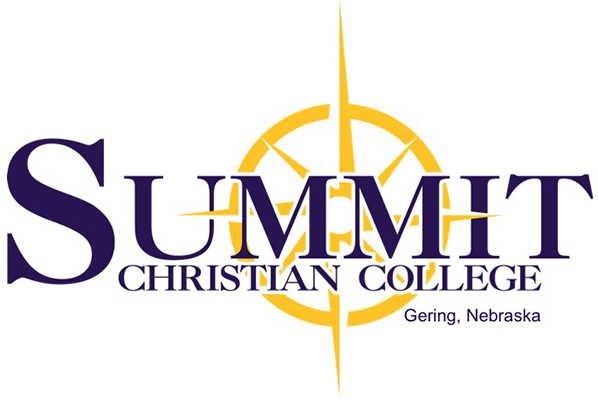 Freshmen enrolling in their first semester of post-secondary education may receive multiple Merit scholarships up to 9 credit hours.  *Students redeeming Merit Scholarships must submit documentation or verification to the Recruitment Department during the application process. i.e. Copy of certificate, letter from youth pastor or camp association who can verify award given to you by SCC.Merit scholarships may only be applied to courses in the traditional program taught on the Gering Campus.When a student receives multiple scholarships, the first scholarship will apply to the normal tuition rate. Each additional scholarship will be calculated on and applied to the remaining cost of tuition after the previous scholarship has been applied.Qualifications:Must be a full-time degree-seeking student. Unless the following exception applies:  New incoming freshmen who have been provisionally accepted and are not full-time or degree seeking are still eligible for Merit scholarships.Student Name _________________________________________________________________________________________Street Address/PO Box ___________________________ City ______________________State ______ Zip ______________Home Phone 	 Cell Phone ___________________________________________Marital Status ________________ Classification for upcoming college year: ⓪ Freshman, ⓪ Sophomore, ⓪ Junior, ⓪ Senior  Degree ______________________________________________________________________________________________Home Church ________________________________________________________________ Are you a member? Y ⓪ N ⓪ Please check the Scholarship(s) you are redeeming*:⓪   Honor Camper Scholarship: 3 credit hours⓪   SCC Mission Trip High School Scholarship: 3 credit hours⓪   Campus Visit Scholarship: 3 credit hoursI certify upon my honor that the answers submitted in this application are true, to the best of my knowledge.  If admitted to Summit Christian College, I agree to abide by both the spirit and the letter of the rules of Summit Christian College, and to conduct myself at all times in a manner worthy of a servant of the Lord Jesus Christ._________________________________________________________________________________________________Summit Christian College admits students of any race, color, and national or ethnic origin to all rights, privileges, programs and activities generally made available to students at the college.  It does not discriminate on the basis of gender, race, physical handicap, national or ethnic origin in administration of educational programs, admissions, employment practices, athletics, or other activities.  The college actively seeks to fulfill federal, state, and local laws and regulations in all its practices and facilities.“Summit Christian College, an Institution of Higher Learning, Educates Leaders for Christian Service.” 